St Paul’s Year 6 Newsletter 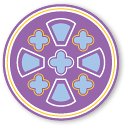 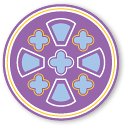 April 2022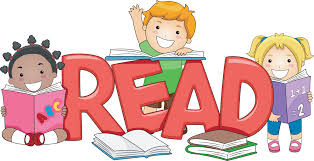 